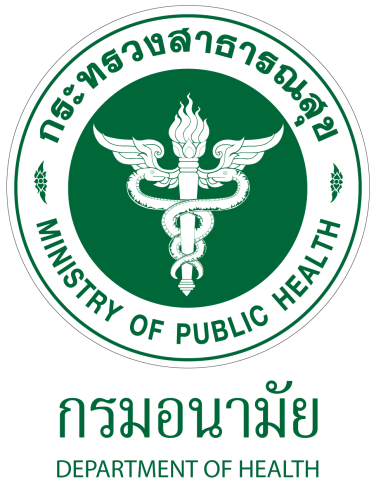 แบบฟอร์มการจัดทำรายละเอียดตัวชี้วัด (KPI Template)
ตามคำรับรองการปฏิบัติราชการของหน่วยงานในสังกัดกรมอนามัย ประจำปีงบประมาณ พ.ศ.2565แบบฟอร์มที่ 4 : การจัดทำรายละเอียดตัวชี้วัดที่ผสมผสาน (Milestone+Output+Outcome)แบบฟอร์มที่ 4: การจัดทำรายละเอียดตัวชี้วัดที่ผสมผสาน (Milestone+Output+Outcome)ตัวชี้วัดที่ระดับความสำเร็จของการเร่งรัดการเบิกจ่ายค่ารักษาพยาบาลของกรมบัญชีกลางประเด็นยุทธศาสตร์4.ปฏิรูประบบงานสู่องค์กรที่มีสมรรถนะสูงและมีธรรมาภิบาลเป้าประสงค์ยุทธศาสตร์3.เป็นองค์การที่ธรรมาภิบาลกลุ่ม / Clusterกลุ่มงานบริหารการเงินและบัญชีหน่วยงานที่รับการประเมินกลุ่มงานบริหารการเงินและบัญชีคำนิยาม“ค่ารักษาพยาบาล”หมายความว่า ได้แก่1.ค่ายา ค่าเลือด และส่วนประกอบของเลือดหรือสารทดแทนค่าน้ำยา หรืออาหารทางเส้นเลือด ค่าออกซิเจน2.ค่าอวัยวะเทียมและอุปการณืในการบำบัดรักษาโรค รวมทั้งค่าซ่อมแซม3.ค่าบริการทางการแพทย์ ค่าตรวจ ค่าวิเคราะห์โรค4.ค่าห้อง ค่าอาหาร5.ค่าตรวจสุขภาพประจำปี“ผู้มีสิทธิรับค่ารักษาพยาบาล”"หมายความว่า ข้าราชการมีสิทธิได้รับค่ารักษาพยาบาลจากทางราชการสำหรับตนเอง บิดาและมารดา คู่สมรสและบุตร กรณีบุตรนั้นให้ไม่เกิน 3 คน เรียงลำดับก่อนหลัง โดยต้องเป็นบุตรโดยชอบด้วยกฎหมาย และยังไม่บรรลุนิติภาวะหรือบรรลุนิติภาวะ แต่เป็นผู้ไร้ความสามารถหรือเสมือนไร้ความสามารถที่อยู่ในอุปการะเลี้ยงดูของข้าราการ“หลักฐานการเบิกจ่าย” หมายความว่า ผู้มีสิทธิต้องมีฐานข้อมูลบุคลากรภาครัฐที่ถูกต้อง ครบถ้วนและเป็นปัจจุบัน สามารถนำข้อมูลไปใช้ในการเบิกจ่ายตรงให้แก่ผู้มีสิทธิ(ข้าราชการ ลูกจ้างประจำ ผู้รับเบี้ยหวัดบำนาญ) และบุคคลในครบครัว(ยื่นแบบ 7127) ทุกครั้งที่ใช้สิทธิต้องยื่นบัตรประชาชนกลุ่มเป้าหมายเจ้าหน้าที่สถาบันพัฒนาสุขภาวะเขตเมืองค่าเป้าหมายผ่านค่าเป้าหมายเกณฑ์ระดับที่ 3 (ในรอบ 6 เดือนแรก 1 ตุลาคม 2564 – 31 มีนาคม 2565)วิธีการจัดเก็บข้อมูลกลุ่มงานการบริหารเงินและบัญชี จัดเก็บข้อมูลการเบิกจ่ายงบประมาณของหน่วยงานจากระบบบริหารการเงินและการคลังภาครัฐแบบอิเล็กทรอนิกส์(GFMIS) และทะเบียนคุมลูกหนี้ค่ารักษาพยาบาลจ่ายตรงกรมบัญชีกลางแหล่งข้อมูลทะเบียนคุมลูกหนี้ค่ารักษาพยาบาลจ่ายตรงกรมบัญชีกลาง รายงานข้อทักท้วงจากกลุ่มตรวจสอบรายการข้อมูล 1การส่งเบิกในระบบ E-Clam ผ่าน สปสช.รายการข้อมูล 2เงินรับโอนจากกรมบัญชีกลาง(กรณีเงินรับโอนจากกรมบัญชีกลางหลังจากคีย์เบิกผ่านระบบ E-Clam สป.สช. ภายใน 15 วันหลังจากยื่นคำเบิก)(กรณียื่นอุทรณ์เนื่องติด C ต่างๆ)รายการข้อมูล 3สูตรคำนวณตัวชี้วัด ระยะเวลาประเมินผลรอบที่ 2: 6 เดือนหลัง ( เมษายน 2565 - สิงหาคม 2565)เกณฑ์การประเมิน :รอบที่ 2: 6 เดือนหลัง ( เมษายน 2565 - สิงหาคม 2565)เกณฑ์การประเมิน :รอบที่ 2: 6 เดือนหลัง ( เมษายน 2565 - สิงหาคม 2565)กรณีกำหนดเป็นขั้นตอนการดำเนินงาน ให้กำหนดในระดับ 1 และ 2 ส่วนระดับที่ 3-5 ให้กำหนดเป็น output หรือ outcomeรอบที่1: รอบที่ 2: 6 เดือนหลัง ( เมษายน 2565 - สิงหาคม 2565)กรณีกำหนดเป็นขั้นตอนการดำเนินงาน ให้กำหนดในระดับ 1 และ 2 ส่วนระดับที่ 3-5 ให้กำหนดเป็น output หรือ outcomeรอบที่1: รอบที่ 2: 6 เดือนหลัง ( เมษายน 2565 - สิงหาคม 2565)มาตรการสำคัญ (PIRAB) ที่ทำให้ตัวชี้วัดบรรลุผล :P: การประสานงานกับงานบริหารนโยบายยุธศาสตร์และประเมินผลและงานบริหารพัสดุ I: พัฒนาโปรแกรมการยืมเงินR: ผลักดันให้มีการใช้โปรแกรมสัญญายืมเงินเพื่อความถูกต้องของเอกสารและลดการล่าช้า และทำหนังสือบันทึกเดือนในกรณีที่ลูกหนี้ส่งล้างเงินยืมล่าช้าA: เสนอแนวทางพัฒนาในการประชุมB: ศึกษาระเบียบสัญญายืมเงินและการส่งล้างหนี้เงินยืมตามระเบียบกรมบัญชีกลางเสมอเพื่อได้ข้อมูลที่ชัดเจนตามระเบียบใหม่การเบิกจ่ายเงิน และการเก็บรักษาเงินมาตรการสำคัญ (PIRAB) ที่ทำให้ตัวชี้วัดบรรลุผล :P: การประสานงานกับงานบริหารนโยบายยุธศาสตร์และประเมินผลและงานบริหารพัสดุ I: พัฒนาโปรแกรมการยืมเงินR: ผลักดันให้มีการใช้โปรแกรมสัญญายืมเงินเพื่อความถูกต้องของเอกสารและลดการล่าช้า และทำหนังสือบันทึกเดือนในกรณีที่ลูกหนี้ส่งล้างเงินยืมล่าช้าA: เสนอแนวทางพัฒนาในการประชุมB: ศึกษาระเบียบสัญญายืมเงินและการส่งล้างหนี้เงินยืมตามระเบียบกรมบัญชีกลางเสมอเพื่อได้ข้อมูลที่ชัดเจนตามระเบียบใหม่การเบิกจ่ายเงิน และการเก็บรักษาเงินSmall Success:Small Success:วิธีการประเมินผล : เอกสารสนับสนุน : ระเบียบกระทรวงการคลังว่าด้วยการเบิกจ่ายเงินจากคลัง การเก็บรักษาเงินและการนำเงินส่งคลัง พศ.2562รายละเอียดข้อมูลพื้นฐานรายละเอียดข้อมูลพื้นฐานผู้กำกับตัวชี้วัดนายแพทย์เกษม  เวชสุทธานนท์ ผู้อำนวยการสถาบันพัฒนาสุขภาวะเขตเมืองผู้ให้ข้อมูลทางวิชาการ /ผู้ประสานงานตัวชี้วัดนางชณภา  ศรีหล้า เจ้าพนักงานการเงินและบัญชีชำนาญงาน กลุ่มงานบริหารการเงินและบัญชี  สถาบันพัฒนาสุขภาวะเขตเมืองหน่วยงานประมวลผลและจัดทำข้อมูลกลุ่มงานบริหารนโยบายและแผนยุทธศาสตร์ผู้รับผิดชอบการรายงานผลการดำเนินงานนางชณภา ศรีหล้า  ตำแหน่งเจ้าพนักงานการเงินและบัญชีชำนาญงานโทรศัพท์ที่ทำงาน 0 2521 6550 ต่อ 305 โทรศัพท์มือถือ 08 1562 6624Chanapa.s6199@gmail.comนางอุทัย อึ้งทอง         ตำแหน่งเจ้าพนักงานธุรการอาวุโสนางแสงฉาย เชยขุนทด  ตำแหน่งเจ้าพนักงานการเงินและบัญชีชำนาญงานนางนฤมล  กระแสร์    ตำแหน่งเจ้าพนักงานพัสดุชำนาญงาน
นางสมพร บัวพึ่ง         ตำแหน่งเจ้าพนักงานการเงินและบัญชี ส.3นายประเทือง แสงทอง  ผู้ช่วยเจ้าหน้าที่อนามัย ส.2นางพวงแก้ว เงาเกาะ    ผู้ช่วยเจ้าหน้าที่อนามัย ส.2นางพรประพา รอดสงค์  นักวิชาการการเงินและบัญชีนางนภัสกร  ขุนบุญจันทร์ นางสาวเบญจมาศ  ชลชาชีพ  เจ้าพนักงานการเงินและบัญชีโทรสาร 0 2521 6550 ต่อ305,310